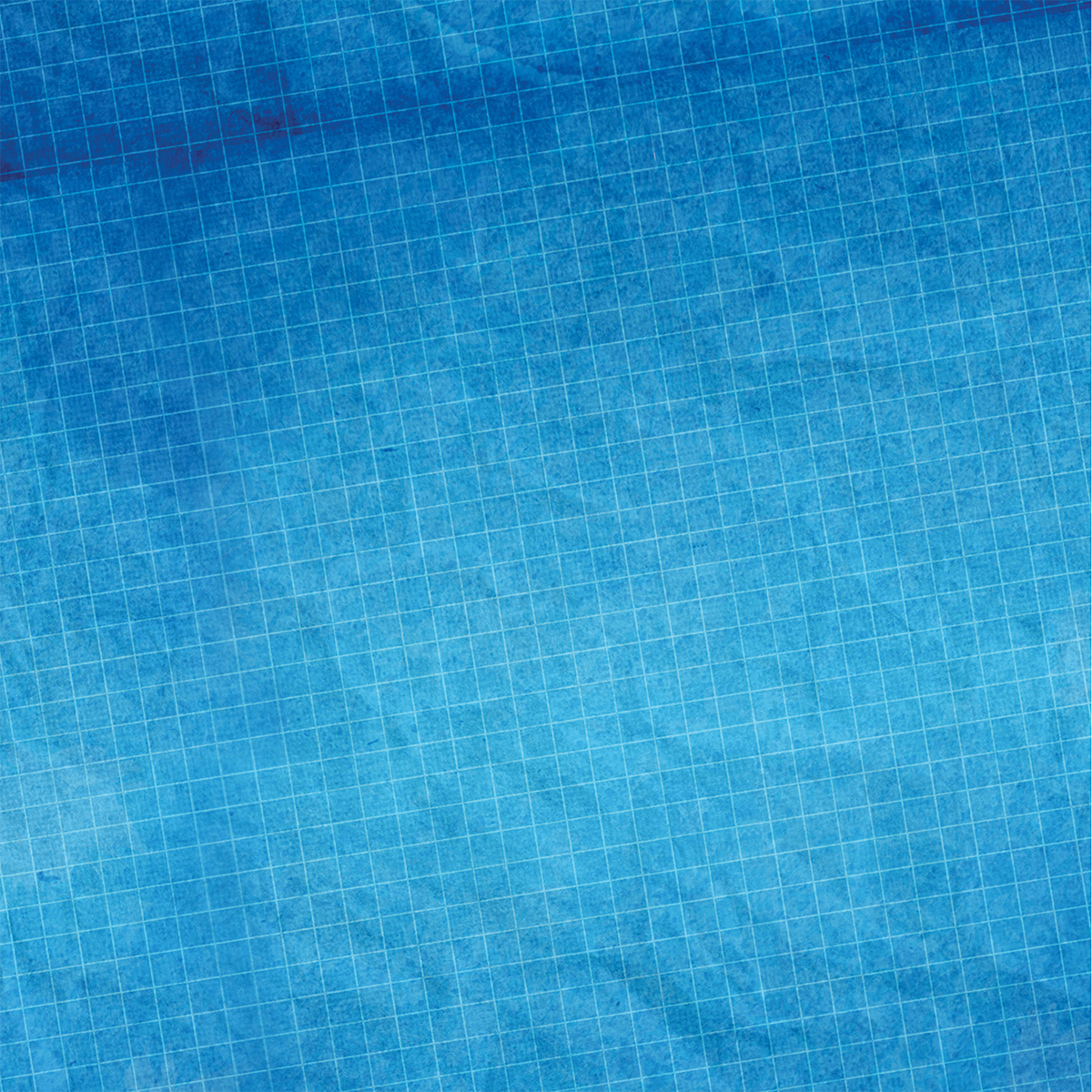 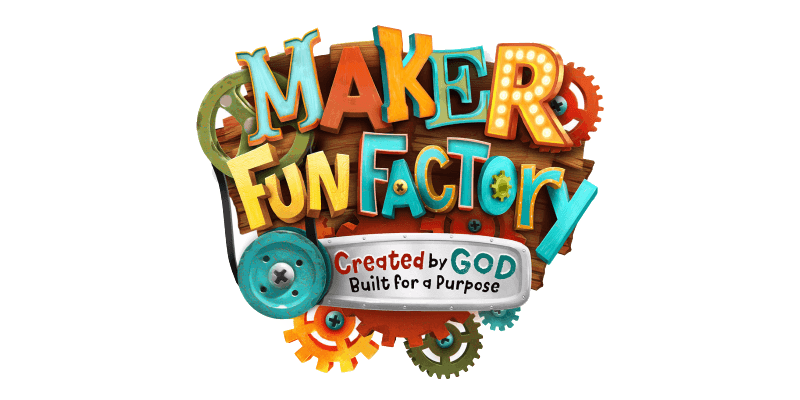 Catlin United Methodist ChurchVacation Bible SchoolJune 12th-15th9:00 am -11:45 amAges: Pre-K (3 yrs. old) to going into Sixth GradeOnline Registration: catlinumc.weebly.comOur Mission: Fair Hope Ministry Building ProjectEveryone is welcome!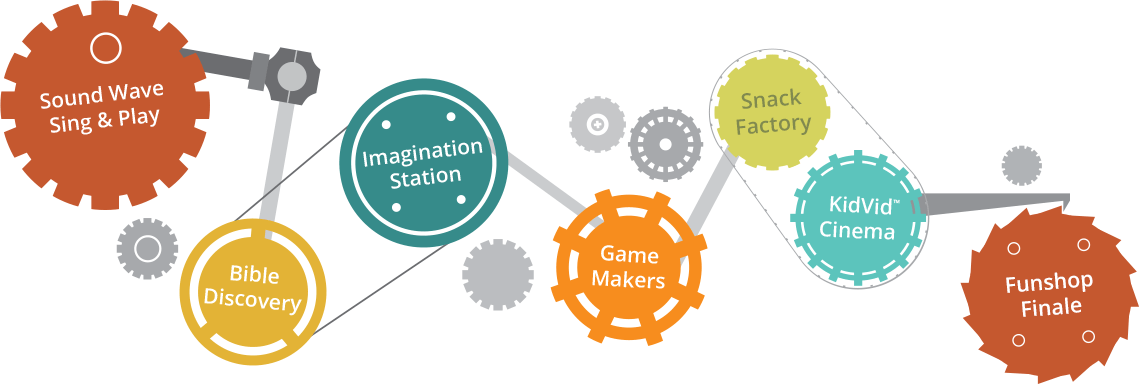 